LINDEN HIGH SCHOOL
BOYS VARSITY GOLFLinden High School Boys Varsity Golf falls to Fenton High School 181-195Thursday, April 25, 2019
3:00 PM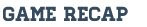 The Eagles played rival Fenton on the 25th and lost a pretty close match.

Low score out of all players from both teams was Linden Freshman Andrew Skellenger with a 3 over 39. Also scoring for the eagles were Drew Krueger, Devin Hubbard, and Cameron Sproule all shooting 52.

The Eagles next match is vs. conference opponent Kearsley at SMCC on Tuesday April 30th